Сельхозтехника                  АвтобусКод для установки приложения «Умный транспорт»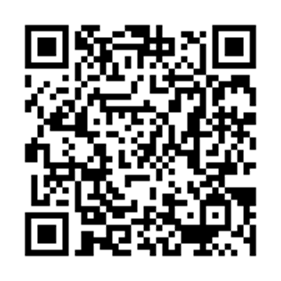 По регулируемым тарифамПо регулируемым тарифамПо регулируемым тарифамПо регулируемым тарифамПо регулируемым тарифамНомер маршрутаКонечная остановкаДНИВремя работыРасчетное время отправления (интервал движения)2НазымскаяВсе дни7:05-19:207:05, 8:10, 9:10, 10:05, 12:05, 13:05, 14:05, 15:05, 17:15, 18:20, 19:2077ГимназияБудни6:30-20:106:30, 7:00, 7:40, 8:00, 8:30, 9:05, 9:20, 9:40, 10:10, 10:30, 11:00, 11:40, 12:05, 12:30, 13:00, 14:00, 14:30, 15:05, 15:40, 16:10, 16:30, 17:00, 17:30, 18:00, 18:30, 19:05, 20:1077ГимназияВыходн.7:00-20:107:00, 8:30, 9:40, 11:00, 12:30, 14:00, 15:05, 16:10, 16:30, 18:00, 19:05, 20:1077 АРайонная поликлиника Будни6:30-21:3006:30, 06:50, 7:10, 7:50, 8:10, 8:30, 8:50, 9:10, 9:30, 9:50, 10:10, 10:50, 11:50, 12:50, 13:30, 14:30, 15:10, 16:10, 16:50, 17:10, 17:30, 17:50, 18:10, 18:30, 18:50, 19:10, 19:30, 19:50, 20:30, 20:50, 21:3077 АРайонная поликлиника Выходн.7:45-22:157:45, 9:15, 10:45, 12:15, 14:15, 15:45, 16:45, 18:15, 18:45, 19:45, 20:15, 22:15Управление транспорта, связи и дорог Администрации города Ханты-Мансийска, г. Ханты-Мансийск, ул. Пионерская 46, тел. (3467)39-39-07Отдела государственного автодорожного надзора по ХМАО – Югре, г. Ханты-Мансийск, ул. Шевченко 36А, тел. (3467) 32-64-60МО МВД России «Ханты-Мансийский» г. Ханты-Мансийск, ул. Дзержинского дом 11, телефоны дежурной части (3467) 398-104, 398-103, 102 и 112